Skip-Counting Forward Behaviours/StrategiesSkip-Counting Forward Behaviours/StrategiesSkip-Counting Forward Behaviours/StrategiesStudent knows the number to skip-count by,but struggles to thread the yarn through theholes (lacks fine-motor skills).Student threads the yarn through the holes, but mixes up the numbers in the skip-counting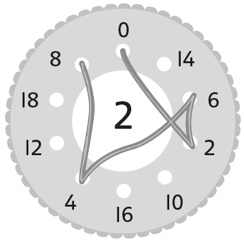 sequence when skip-counting by factors of 10.Student fluently skip-counts by 2s and 10s, but has difficulty skip-counting by 5s.“I find it hard to count by 5s.”Observations/DocumentationObservations/DocumentationObservations/DocumentationStudent skip-counts by factors of 10 (e.g., 2, 5, 10), but struggles when the start number is a multiple of 2, 5, 
or 10.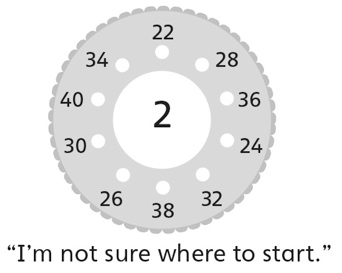 Student fluently skip-counts by factors of 10,but struggles to notice and explain patterns inthe skip-counting numbers.“I don’t see patterns in the numbers.”Student fluently skip-counts by factors of 10and notices and explains patterns in the skip-counting numbers. Observations/DocumentationObservations/DocumentationObservations/Documentation